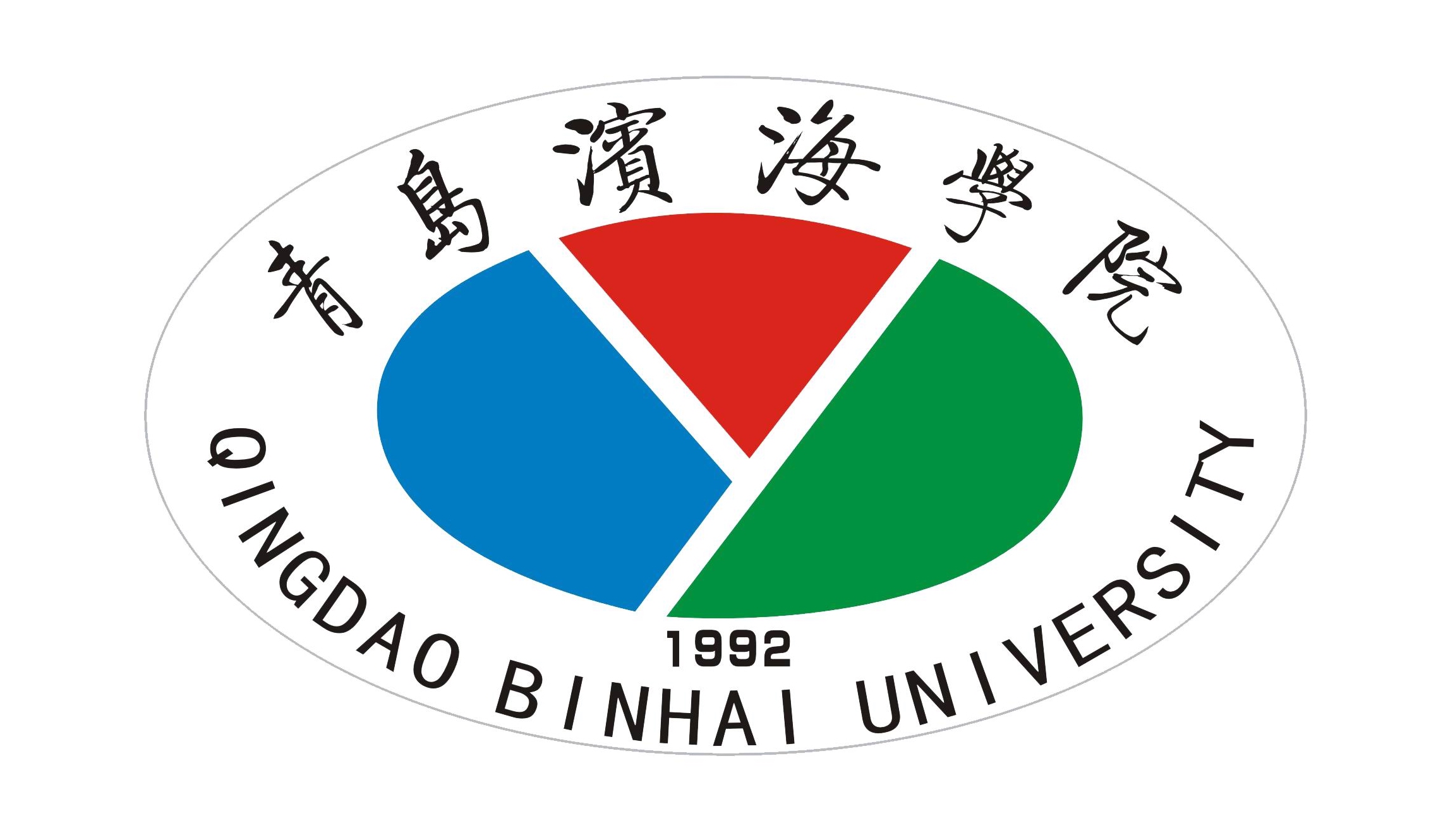 青岛滨海学院2021-2022学年本科教学质量报告青岛滨海学院二〇二二年十一月第一部分 学校简介青岛滨海学院建于1992年，2005年升格为普通本科院校，2009年获批学士学位授予权，2013年被教育部确定为应用科技大学战略研究改革试点院校，2014年被山东省教育厅财政厅确定为民办本科高等教育特色名校立项建设高校，2015年获评全国高校毕业生就业50强高校，2017年被确立为山东省硕士学位授予立项培育建设单位，2019年开始与青岛大学联合招收硕士研究生，2019年获评全省创新创业典型经验高校, 2019年被青岛市科技局认定为市级科技企业孵化器，2021年获批教育部中华古诗文吟诵和创作实验高校，2021年被评为山东省应用型本科高校建设支持单位。学校坐落在经济发达、名企云集、环境优美、气候宜人的青岛西海岸新区，毕业生就业、创业具有广阔的空间。学校硬件设施齐全,办学条件优越。学校由大珠山校区、小珠山校区、附属医院组成，占地1200余亩，建有由94栋大楼组成的功能楼群，建筑总面积100余万平方米，总资产50亿余元（不含附属三甲医院）；学校现有图书馆4座，馆舍面积6.18万平方米，设有阅览座位6852个，馆藏纸质文献260.6万册，电子图书及电子期刊等折合成册合计803.6万册；建有16个实践教学中心，10个校企合一、深度融合的“学产研一体化”的实体型平台和189家校内外实习、实践、实训基地；建有4.3万平方米的酒店管理专业和烹饪与营养教育专业实训基地--国际学术交流中心（五星级珠山大饭店）、青岛市建设标准最高的精准医学与保健研究中心、1.4万平方米的世界动物自然生态博物馆（国家AAAA级旅游景区、国家级科普教育基地、山东省四星级科普教育基地、青岛市生态文化科普教育基地）；建有综合运动场、四季游泳馆、体育馆等运动场地46个；建有总投资30亿元人民币、占地226亩、建筑面积37万平方米青岛滨海学院附属医院（青岛军民融合医院，三甲标准）；建有人工湖4个、200米长人工河2条，人工河系龙舟赛道，宜训时节，人工河上，拱桥联通东西，彩舟穿梭南北，近岸风摆秀荷，岸边人柳相依。校园绿植丰富，草坪、灌木、乔木，品类近200种，布局合理，层次分明，花应四季，校园如画标志性成果突出，专业课程特色显著。经济管理实验教学中心为山东省实验教学示范中心，新金属功能材料及先进表面工程实验室为山东省高等学校重点实验室、青岛市重点实验室，机电工程技术研发中心为山东省高等学校工程技术研发中心，新金属功能材料工程研究中心被认定为青岛市工程研究中心。金属材料工程专业为教育部“本科教学工程”地方高校第一批本科专业综合改革试点项目；机械设计制造及其自动化、电气工程及其自动化、日语、朝鲜语、金属材料工程专业被评为山东省一流本科专业；日语、金属材料工程专业被评为省级特色专业；机械设计制造及其自动化、金属材料工程、国际经济与贸易、土木工程、信息管理与信息系统、电气工程及其自动化专业被评为山东省民办本科高校优势特色专业；金属材料工程、计算机科学与技术专业被确定为山东省卓越工程师教育培养计划项目；2017年以来新增设置的“四新”专业智能制造工程、人工智能、数据科学与大数据技术、烹饪与营养教育、助产学、融合教育等专业于2022年获省财政建设资金支持；金属材料工程为青岛市市校共建重点学科；朝鲜语、护理学、学前教育、土木工程、机械设计制造及其自动化、酒店管理等专业被确定为校级重点高水平应用型专业；财务管理、计算机科学与技术、设计学专业群（视觉传达设计、产品设计、环境设计）、日语、国际经济与贸易、康复治疗学等专业被确定为校级培育高水平应用型专业（群）。先后建成山东省精品课程、一流本科课程28门，山东省高等学校在线开放课程67门，校级一流课程、精品课程（群）、高水平课程、在线开放课程共219门，校级课程思政示范课程58门。创新办学理念，教育教学水平攀升。学校始终坚持“以兴教育才为己任，以利民报国为目的”的办学宗旨，“培养明德、践行、善事、创新之现代公民”的培养目标，“要学做事、先学做人，人人有才、人人成才”的育人理念，“有利于社会进步，有利于学生成才，有利于学校（教师）发展”的做事准则，“严、精、实”的做事标准，坚持以人为本、以德立校、特色育人和内涵发展，办学层次不断提升。学校先后被授予全国高校毕业生就业50强高校、全国学生就业示范民办高校，全国语言文字工作先进单位，山东省文明校园、德育工作优秀高校、民办教育先进集体、企校合作培养人才先进单位、高校思想政治教育工作先进集体、民办本科高等教育特色名校立项建设高校，山东省社会评价十佳高校、就业前景十佳高校、企校合作培养人才先进单位、全省创新创业典型经验高校、教育部中华古诗文吟诵和创作实验高校、山东省应用型本科高校建设支持高校。2017年11月，山东省人民政府学位委员会批准青岛滨海学院为硕士学位授予立项培育建设单位。2019年3月，由山东省教育厅批准与青岛大学联合招收硕士研究生，已在材料工程、机械工程、翻译、临床医学、护理等五个领域招收硕士研究生，并圆满完成4届招生任务。从高职到应用型本科，再到专业学位硕士，滨海学院一直走在应用型办学之路上，30年矢志不渝，培养了12万余名应用型人才，形成了鲜明的应用型办学特色。第二部分 本科教育基本情况一、本科人才培养目标及服务面向（一）办学定位学校始终坚持“以师生为本，以兴教育才为己任，以利民报国为目的，走内涵发展之路，以社会需求为导向，为区域经济建设和社会发展培养应用型人才”的办学指导思想。根据青岛滨海学院现实条件和优势，结合青岛区位特点，统筹考虑学校近、中期及长远发展来定位。发展目标定位：将学校建成办学条件优越，办学特色鲜明，办学规模适度，广受社会赞许，省内领先，国内有一定影响的高水平应用型大学。办学类型定位：适应区域经济与社会发展需求的多科性、应用型民办大学。办学层次定位：稳步发展本科教育，适时发展硕士研究生教育，适度扩大留学生教育。学科专业定位：以工、医、管理、教育等学科专业为优势特色，工、医、文、管理、经济、教育、艺术等学科专业协调发展，着力发展新工科、新文科、新医科，构建符合市场需求的学科专业结构新布局。（二）本科人才培养目标培养明德、践行、善事，具有历史使命感、社会责任感、创新精神和实践能力，符合生产、管理、服务一线需要的应用型人才，同时为研究生培养单位输送优质生源。（三）服务面向立足青岛，面向全国，服务区域经济和社会发展；重点面向先进制造、现代服务、医疗健康等。二、本科专业设置情况学校2005年升为普通本科高校，按照学校的办学定位，本科专业发展坚持立足青岛，面向全国，紧密对接区域经济社会发展需求；以工科为优势，重点发展“新工科”；以医、管学科专业为特色，大力发展“新医科、新文科”；协调文、工、医、管、经济、教育、艺术等多学科专业发展，专业结构不断优化，形成了结构较为合理的专业体系。学校2022年本科招生专业47个，涵盖文学、工学、经济学、管理学、艺术学、教育学、医学等7大学科门类。现有教育部“本科教学工程”地方高校第一批本科专业综合改革试点专业1个，山东省一流本科专业5个，山东省特色专业5个，山东省民办本科高校优势特色专业6个，山东省卓越工程师教育培养计划专业2个，青岛市重点建设学科1个，青岛市重点建设专业5个，校级特色专业9个，校级高水平应用型专业（群）12个。三、在校学生情况截至2022年9月30日，学校全日制普通本专科在校生为26622人，其中普通本科生17539人，占全日制在校生总数的比例为65.8%。四、本科生源质量情况学校坚持规范办学，诚信招生，坚持口碑相传的工作思路。坚持走内涵发展之路，坚持全员育人，全过程育人和全方位育人，以特色促发展，全面提高教育教学质量，培养学生较强的实践能力，提高学生满意度，让学生在滨海真正学到有用的知识，整体素质得到全面提高，成为受企业欢迎并重用的人才。学校近几年招生生源质量稳步提升，2022年，我校47个本科专业面向全国21个省份招生，各省录取平均分均超过当地录取控制线15分以上。其中黑龙江、吉林2省的录取平均分超过当地录取控制线30分以上。报到率、生源质量在省内同类院校中均位居前列。第三部分 师资与教学条件学校30年的应用型办学历程，锤炼了师资队伍的实践能力，积淀了应用型人才培养的理念认同，形成了一支爱生敬业、教学科研能力较强的师资队伍，为学科建设、教学、科研工作的顺利开展提供了人才保证和智力支持。学校围绕办学定位及学科专业建设规划，不断改善教学条件，优化资源配置，完善财务管理运行机制，建立健全实验室共享机制，强化信息资源共享机制建设，增强学校对核心资源配置的统筹能力，提高资源使用效率，为内涵发展提供了支撑和保障。一、师资队伍数量、结构及生师比学校全面实施的“人才强校”战略有效促进了师资队伍结构进一步优化，教师专业能力与教学能力不断提升。学校现有专任教师1593人，其中具有硕士、博士学位教师1418人，占比89.01％；具有高级职称教师606人，占比38.04％；35岁以下教师570人、占比35.78%，36-45岁教师610人、占比38.29%，46-55 岁教师252人、占比15.82%，56岁以上教师161人、占比10.11%。折合在校生27494人，生师比为16.93:1。学校师资队伍结构基本合理，满足了学科专业发展和教育教学的需要。二、本科生主讲教师及教授承担本科课程2021-2022学年，本科生主讲教师共有1135人，其中教授146人，副教授349人。共开设本科课程6061门次，本科课程由教授授课668门次，副教授授课1845门次。三、教学经费投入教学经费管理按照“优先安排，稳定增长，教育资源均衡发展”的原则，采取切实有效措施，完善教学经费保障机制，保障学校高质量发展。学校高度重视本科教学质量，以“生均”为预算主要依据，逐年加大本科教学经费投入，为高质量人才培养提供资金保障。2021年教育支出总额41329万元，生均教学日常运行支出2144.06元，生均本科实验经费236.56元，生均本科实习经费支出187.75元。学校基金会为学生发展和教学建设提供财政保障。2008年，学校成立教育发展基金会，这些年来，随着学校办学质量的逐步提高，社会影响力和满意度不断提升，企业和自然人对基金会的捐赠幅度也越来越大，目前基金规模已超过1.2亿元人民币，学校每年用于资助学生和支持教学建设的资金在600万元-700万元之间，基金会的建立为学校的教学发展和学生培养做出了积极的可视性的贡献。四、教学用房及设备保障学校建有大珠山、小珠山两个校区，总的建筑面积100余万平方米，其中教学行政用房面积520351.81平方米，实验实习用房197716.5平方米，图书馆面积61822.84平方米。学校投资建设了10个校企合一、深度融合的产学研一体化的实体型平台，形成教育和产业的同主体、共发展、齐育人的产教融合新范式，筑牢应用型人才培养基础。包括：服务医学专业的实体——投资30亿元，按照三甲标准建设的青岛滨海学院附属医院和1.35万m2的母婴护理中心。服务管理学、经济学专业的实体——投资4亿元，4.3万m2的五星级标准青岛西海岸珠山大饭店。服务艺术学专业的实体——1.4万平方米的世界动物自然生态博物馆（国家AAAA级旅游景区、国家级科普教育基地、山东省四星级科普教育基地、青岛市生态文化科普教育基地）。服务教育学专业的实体——省级示范青岛滨海学院附属幼儿园（3个园所）、春风化雨儿童成长中心。服务工学专业的实体——青岛五岳建筑有限公司、青岛滨大机电科技有限公司、青岛滨大材料工程有限公司。服务文学专业的实体——省社科普及教育基地，国际语言文化实践中心地球村。所有教学设施均达到和超过上级规定的办学要求，能够满足教学需要和所有专业学生的实习实训需要。五、图书资源及应用学校现有图书馆4座，馆舍面积达61822.84平方米，设有阅览座位6852个，馆藏纸质文献260.6万册，电子图书及电子期刊等折合成册合计803.6万册；馆内资源实行藏、借、阅、研为一体的全方位开放管理模式，各种信息资源的开放率达到100%。可为读者提供外借、阅览、参考咨询、文献检索、定题服务、读者教育、读者荐购、学生考研、馆际互借、文献复制、文献传递等多类型、多层次的服务形式。另外，为满足读者的多元化需求，图书馆在全校范围内实行嵌入式学科服务制度。针对全校12个教学院部，图书馆分别打造了学科服务团队，为师生的教、学、研提供针对性的信息资源服务。图书馆周开馆7×14.5小时，各类数字资源7×24小时连续服务。年图书流通量66.5万册次，年数字资源访问量998.8万人次，实现了馆藏文献资源的有效利用。六、信息资源及应用学校领导高度重视信息化建设工作，2017年成立了以校长为核心的信息化领导小组，设立信息管理中心执行办公室，全面负责学校信息化工作。学校不断创新机制、健全制度、完善环境，投入3500余万元建设了较为完备的信息化基础设施：一硬件方面升级再建了校园核心交换机、无线网、数据中心、一卡通、门禁、水控、安防监控等系统，学校外网出口达到了31.6G（办公区5.6G，学生生活学习区26G），校园信息点18240个，全校覆盖并支持Wi-Fi6的无线AP 5472个，拥有各种高性能物理服务器68台，虚拟机230余台，存储600余T。购买部署了防火墙、WAF、AC上网行为管理、上网行为感知、日志审计、堡垒机、漏扫、零信任、SSLVPN、EDR平台等16台套网络安全设备，IPv6在校内得到了较为广泛的应用，构建起稳定安全的大、小珠山两个校区万兆互联的智慧校园网络。二软件方面升级更新了教务管理系统、学工系统、BB教学平台，人力资源管理系统、档案管理系统、校友管理平台、统一门户、统一身份认证平台。引进博达站群管理系统，实现60多个二级网站一站式集中部署、统一管理、分布式维护。开发了科研管理系统，搭建起科研协作与知识创新信息化平台。开通网上办事大厅和易校园APP，为师生提供支持PC端和移动终端的一站式网上办理服务平台。建设了滨海大数据中心，完成数据共享的系统23个，搭建起基于大数据分析的校园综合信息服务平台、电子校务与决策支持信息化平台。引进超星智慧考试系统，实现考试全链条信息化。充分利用移动互联网技术与大数据挖掘分析技术，实现了无纸化组卷考试和考试数据智能分析功能。教师可进行线上无纸化智能组卷，学生可不受空间约束进行线上考试。在线监考功能方便教师及时对考试过程进行有效监控，线上测试数据实时反馈功能可以帮助教师有效评估学生学习情况。第四部分 教学建设与改革一、专业建设学校立足青岛，面向山东，紧密对接十强产业，大力发展新工科、新医科、新文科专业。近三年主动停招6个专业，新增了人工智能等7个专业。建成省部级优势特色专业16个，校级高水平应用型专业（群）12个，形成由47个专业组成的适应区域经济建设和社会发展需要的应用型专业群。（一）加强优势特色专业建设，满足区域经济社会发展需要结合区域经济社会发展、区域产业特色和人才需求预测，依据学校办学定位、学科专业定位和人才培养目标定位、办学条件和“十四五”发展规划，不断加强和优化专业建设。本年度金属材料工程专业获评山东省省级一流专业；2017年以来新增的智能制造工程专业、人工智能、数据科学与大数据技术、烹饪与营养教育、助产学、融合教育等6个“四新”专业年获2022年度省财政建设资金支持；朝鲜语、护理学、学前教育、土木工程、机械设计制造及其自动化、酒店管理等14个专业获评学校2022年高水平应用型专业（群）建设点，获学校重点投入和支持。青岛滨海学院高水平应用型专业一览表（二）完善专业发展保障体系，调整优化专业结构每2年组织开展一次专业全面调研，适时调整专业建设思路，优化专业结构，建立常态化专业调研机制。对标国家一流专业建设标准和经济与社会发展需要，邀请政府、企业、行业和相关教育专家参与专业建设、人才培养方案的制定、修订和论证，建立政、企、行、校全员参与的专业建设、人才培养方案制定、修订制度。由质量监控与评估办公室会同就业办公室、校友工作办公室及各二级学院，集合多种途径采集学校毕业生和用人单位的信息，对所有专业进行评估与预测，建立专业预警机制。针对专业评估与预测结果，调整专业规模或课程体系设置，对办学质量不高、招生就业不好的专业限制招生或停止招生，完善专业退出机制。每年开展专业质量检查评估工作，完善专业建设质量年度报告制度，依据质量报告优化专业发展投入机制。2022年新增预防医学、融合教育专业，停招经济统计学、信息管理与信息系统等专业，专业结构更趋合理。   二、课程建设（一）课程建设情况课程是人才培养的核心要素，是实现人才培养目标的“最后一公里”。课堂教学是学生获取知识与技能的主渠道，是高校人才培养的主阵地。为深入扎实推动课堂教学改革，全面提高应用型人才培养质量，学校以课程质量标准为依据，以教学模式改革为重点，以建成国家一流课程为目标，将新产业、新业态、新技术、新模式融入课程建设，实现课程思政全覆盖。先后建成山东省精品课程、一流本科课程28门，山东省高等学校在线开放课程67门，校级一流课程、精品课程（群）131门，校级在线开放课程43门，校级课程思政示范课程58门。为落实应用型本科高校建设方案和建设任务书相关任务要求，根据《青岛滨海学院高水平课程建设实施方案》，教务处组织开展了青岛滨海学院2022年高水平课程建设申报和评审工作，共评选出45门高水平课程，其中22门作为重点建设课程，23门作为培育建设课程，获学校重点投入和支持。（二）课程思政及思政课程为贯彻落实《高等学校课程思政建设指导纲要》（教高〔2020〕3号）《山东省教育厅关于深入推进高等学校课程思政建设的实施意见》（鲁教高字〔2021〕4 号）和《青岛滨海学院关于深入推进课程思政建设的实施意见》（青滨发〔2021〕59号），发挥课堂教学“主渠道”作用，深入梳理课程教学内容，深入挖掘课程思政元素，有机融入课程教学，达到润物无声的育人效果。学校开通了“超星课程思政教学辅助系统——高校课程思政教学平台”；成立了“课程思政建设研修班”；举行了“青岛滨海学院课程思政建设研讨会”；组织开展了“青岛滨海学院首届课程思政教学比赛”活动；组织撰写课程思政案例元素汇编12册，共计1631门课程；组织开展了“青岛滨海学院2022年度课程思政示范课程”的立项建设工作，共立项建设18门课程，其中《中国文化（英）》《工程招投标和与合同管理》被推荐申报省级课程思政示范课程。在第二届“智慧树杯”课程思政示范案例教学大赛中，学校获本科教育赛道一等奖2项，二等奖12项，学校获“最佳组织奖”。学校将习近平总书记关于教育的重要论述，作为习近平新时代中国特色社会主义思想课程的重要组成部分，和中国特色社会主义教育理论发展的最新成果，在《习近平新时代中国特色社会主义思想概论》课程中面向全体学生做重点讲述，还举办了习近平总书记关于教育重要论述的讲座，在学前教育专业开设必修课程。将《社会主义发展史》《中国共产党党史》《中华人民共和国史》《改革开放史》纳入人才培养方案，面向全体学生开设。三、教材建设学校高度注重教材建设，以本科培养计划为依据，正确把握新形势下教学内容和课程体系的改革方向，制订了《青岛滨海学院关于教材编写和教材出版使用的规定》《青岛滨海学院课程教材选用管理办法》，有效地规范了教材的选用、编写、使用。深化课程教学改革，推动“马工程”重点教材内容进人才培养方案、进教案、进考试，促进教材体系向教学体系的有效转化，发挥教材育人作用，切实负起政治责任，把“马工程”重点教材统一使用工作真正落到实处。在选择教材内容和编写教材时，注意体现素质教育和创新能力与实践能力的培养，为学生知识、能力、素质的协调发展创造条件。选用教材实施优先原则，首选教育部和教指委推荐的国家级教材，优先选用获奖的优秀教材。要求任课教师广泛了解与本门课程有关的不同版本的教材，根据本门课程人才培养过程中的地位和作用，结合教学要求，选出质量较高、适合教学需求的教材。所选教材必须适用于教学，必须遵循教育与教学的基本规律，符合本门课程在教学计划中的目标和要求，深浅恰当、难易适中。为落实应用型本科高校建设方案和建设任务书相关任务要求，根据《青岛滨海学院高水平教材建设实施方案（试行）》，教务处组织开展了青岛滨海学院2022年高水平教材立项、出版的申报和评审工作。经各二级学院推荐，教务处组织专家评审并报学校批准，同意《劳动教育》等5部教材出版；同意《“案”PLC控制技术》等9部教材立项编写。四、教学改革（一）加强校企合作，深化“学产研一体化”人才培养模式改革培养创新型、应用型人才，需要让学生在真实的生产环境和项目中学习和实践。“学产研一体化”人才培养模式，以提高学生的创新能力和工程实践能力为核心，以学校若干企业实体为基础，实施校企一体化人才培养，开辟了“同主体、共发展、齐育人”的产教融合新范式：（1）服务医学专业的实体——投资30亿元，按照三甲标准建设的青岛滨海学院附属医院和1.35万m2的母婴护理中心。（2）服务管理学、经济学专业的实体——投资4亿元，4.3万m2的五星级标准青岛西海岸珠山大饭店。（3）服务艺术学专业的实体——国家AAAA景区，1.4万m2的世界动物自然生态博物馆。（4）服务教育学专业的实体——省级示范滨海学院附属幼儿园（3个园所）和春风化雨儿童成长中心。（5）服务工学专业的实体——青岛五岳建筑有限公司（二级资质）、青岛滨大机电科技有限公司、青岛滨大材料工程有限公司。（6）服务文学专业的实体——省社科普及教育基地，国际文化实践中心，地球村。此项改革产生了三大效益：一是学生可以在校内参加真实环境下的实践训练，二是教师的实践能力和技术研发能力得到大幅度提高，三是校企合作协同育人取得了实实在在的成效。（二）项目驱动，成果引领，教学研究与改革屡创佳绩学校高度重视教育教学改革，不断提高教学研究水平和教育教学质量，加强教学改革研究项目管理，以立项促教改，以教改出成果，推动教改工作朝着系统化、规范化、纵深化发展。2021-2022学年共立项校级教改项目41项，其中重点项目10项，一般项目31项。2021-2022学年有3项教学成果获山东省教学成果二等奖；2021-2022学年校级优秀教学成果奖评选出特等奖1项、一等奖5项、二等奖5项、优秀奖6项。（三）引企入校，校企共建，提升实践教学水平大学生创业孵化基地和科技园孵化器入驻企业数量逐年增加，质量不断提高。从2014年至今入驻企业累计225家，其中近三年入驻创业实体45家。累计培育高新技术企业4家，青岛市“专精特新”中小企业2家，毕业企业12家，科技部科技型中小企业167家次，打造“学产研”共享平台7个。入驻企业获得国家发明专利、实用新型专利、计算机软件著作权等知识产权累计达170余项。在校大学生创业团队30多个。2021年在孵企业实现营业收入1亿多元，纳税90.26万元，稳定吸纳就业320多人。学校大学生创业孵化基地和科技园孵化器运营以来，为在孵企业提供了法律、财务管理、知识产权、人力资源、市场开拓、技术研发、高企申报、投融资等创业辅导和服务，在孵企业受益面达到100%。同时，安排学生实习实训达千余人次。2018年在孵企业青岛东方尚贤管理咨询公司创办人李海岩被评选为省级大学生优秀创业者，青岛管木匠家具有限公司创始人管鑫源获评青岛市十佳大学生创业之星。2019年在孵企业青岛东方智慧教育科技有限公司项目被评为“青岛智慧城市百佳典型案例”，青岛管木匠家具有限公司项目被评为“青岛市优秀创业项目”。2020年在孵企业青岛虎薇创新科技有限公司获青岛市第六届市长杯中小企业创新大赛三等奖。2022年青岛中装视觉自动化系统控制有限公司获得第十一届中国创新创业大赛（青岛赛区）三等奖。学校大学生创业孵化基地和科技园孵化器是山东省科学技术协会认定的“山东省创客之家”，青岛市科技局认定的“市级科技企业孵化器”，青岛市人社局认定的“青岛市大学生创业孵化基地”，青岛市民营经济发展局认定的“青岛市小微企业创业创新基地培育单位”，青岛滨海学院创客之家被区工信局认定的“区级众创空间”。五、实践教学 1.坚持三个导向，全面提升实践教学质量。坚持需求导向、能力导向、数字化导向，健全保障机制。以工程能力培养为目标，以专业课程教学实践、项目实训、企业实习为核心，以毕业论文（设计）为抓手，为学生提供丰富的课程实践与实习实训资源，有效推进人才培养与工程实践、科技创新的有机结合，不断提升应用型人才培养质量。2.加强制度建设，提升实践教学管理水平。重新修订了《青岛滨海学院学生实习管理规定》，进一步规范学生的实习安排、过程管理、考核与评价等工作，实践教学管理更规范。出台《青岛滨海学院大学生实习实践平台使用管理办法》，将学生实习全部纳入校友邦平台管理，实现线上线下相结合的全程化、网络化、个性化、精细化管理。六、毕业论文（设计） 学校重新修订了《青岛滨海学院本科毕业论文（设计）工作条例》和《青岛滨海学院毕业论文（设计）规范》，并下发关于印发《青岛滨海学院本科毕业论文（设计）工作条例（修订）》及《青岛滨海学院本科毕业论文（设计）规范（修订）》的通知，提高了毕业论文（设计）选题来自企业一线、真题真做的占比，分专业对毕业论文（设计）在实验实习、行业一线和社会实践中完成的占比设定目标，进一步促进了产教深度融合，规范和提高了毕业论文（设计）的质量。制订并发下《关于开展 2022 届本科毕业论文（设计）抽检工作的通知》，启动了本科毕业论文抽检工作，教务处按照5%的比例从答辩成绩有效的毕业论文（设计）中随机抽取150篇，覆盖各二级学院2022届全部本科专业（含专升本）。通过专家评审和复审，其中149篇论文合格，1篇论文不合格，合格率99.3%。七、创新创业教育学校高度重视创新创业工作，不断探索、深化“学产研一体化”人才培养模式改革，将创新创业教育贯穿人才培养全过程，促进创新创业教育与专业教育有机结合；坚持开展大学生创新创业训练计划，着力培养学生的创新意识、实践能力和奋斗精神，成效显著。1.创新创业教育：自2014年始，人才培养方案中设置创新创业教育平台，把创新创业教育融入人才培养全过程，至今开设创新创业教育类课程398门。引进《创新创业基础》《创新创业实战》等25门超星尔雅和智慧树在线开放课程，近三年选修该类课程达28866人次。近5年学生竞赛获省部级以上奖8592项。获省级以上大学生创新创业训练项目1402项，其中国家级349项；获授权专利239项，其中发明专利20项。通过招聘、自培和外聘等途经，建立起一支稳定的校内外专兼职创新创业教师队伍。近五年培训双创师资140次，累计培训616人次，邀请知名企业家、专家学者和杰出校友举办创新创业专题讲座50余场。 2.创新创业实践：学校现有专业实验室212个、基础实验室71个、实习实训场所34个、科研基地5个，全部面向学生开放，专业覆盖率达100%。2013年10月创建青岛滨海学院大学生创业孵化基地，自2014年至今入驻企业累计225家，其中近三年入驻创业实体45家，创业孵化成功率达91%。3.创新创业成果：2015年被教育部评为“全国毕业生就业典型经验高校”，2016年获评中国民办教育协会高等教育专业委员会“全国创新创业教育指导服务奖”，获此殊荣高校全国仅有13所，2019年获评全省创新创业典型经验高校，2021年被评为山东省应用型本科高校建设支持单位。第五部分 专业培养能力一、明确培养目标定位学校研究出台了《青岛滨海学院关于修订本科专业人才培养方案的指导意见》，明确提出要以习近平新时代中国特色社会主义思想为指导，全面贯彻党和国家的教育方针，坚持社会主义办学方向，落实立德树人根本任务，把思想政治教育贯穿人才培养全过程，以应用型人才培养为目标，将创新创业教育纳入人才培养全过程。遵循高等教育发展和人才成长规律，强化“学生中心、产出导向、持续改进”理念，构建适应区域经济社会发展需求的应用型大学人才培养体系，践行“五育五化”“三全育人”理念，培养明德、践行、善事，具有创新精神和实践能力的德智体美劳全面发展的高素质应用型人才。（一）人才培养总目标培养明德、践行、善事，具有历史使命感、社会责任感、创新精神和实践能力，符合生产、管理、服务一线需要的德智体美劳全面发展的高素质应用型人才。（二）专业培养目标专业人才培养目标是专业人才培养方案修订的关键，也是学校总体人才培养目标的具体化体现。各专业要紧密结合区域经济社会发展的需要，按照《普通高等学校本科专业类教学质量国家标准》的要求和学校人才培养的总体目标，精心凝练和科学制定可衡量的培养目标，体现各专业人才培养的特色与优势。对照“新工科、新医科、新文科”建设新标准，围绕知识、能力和素质三个方面，将“学生中心、产出导向、持续改进”的理念贯穿于人才培养全过程，通过课程体系设置支持学生毕业要求的达成。二、教学条件（一）加强教师队伍建设发挥教师发展中心的组织和引领作用，为教师成长搭台铺路。建立完善的教师培养培训体系，认真落实“三纳入、两渗透、一否决”的师德考核机制，打造一支爱岗敬业的师资队伍。1.加强教师培训，提升教师教学水平 新教师培训工作。为促进新教师顺利成长，尽快熟悉学校教学环境，了解和掌握教学方法。教师发展中心于2022年暑期期间组织开展了新入职教师集中培训。并于9月开学后陆续开展开学后新教师系列教学方法培训。全员教师培训。为进一步增强全校教师的质量意识，提高教育教学质量，着力提升专业建设水平，推进课程内容更新，推动课堂教学改革，引导广大教师热爱教育教学、倾心教育教学、研究教育教学，潜心教书育人。教师发展中心于2022年1月11-15日开展了主题为“凝心聚力，提质培优，全面推进应用型本科高校建设”的寒假教职工业务培训；于2022年8月22-26日开展了主题为“以课堂教学改革为突破口，扎实推动高水平应用型大学建设”的暑假教职工业务培训，全校教师参加培训；于2021年9月成立了“混合式教学能力提升研讨班”，组织开展了两期研讨班，有139位教师参加研讨；成立了“骨干教师对分课堂研修班”，组织开展了三次研讨活动，有256位教师参加研修；成立了“课程思政建设研修班”，组织开展了四次研讨班，305位教师参加研修。2.以赛促教，提升教育教学水平自2015年至今，我校共有26名教师参加山东省高校青年教师教学比赛并获奖，其中一等奖8名，二等奖10名，三等奖9名。2022年7月，在山东省第九届“超星杯”青年教师讲课大赛中，我校财经学院王楠荣获一等奖，建筑工程学院乔海平、成喆，酒店管理学院郭梅获三等奖；2022年5月，我校八支教师团队参加了山东省第二届教师教学创新大赛，其中外国语与国际合作学院武会芳团队荣获二等奖，外国语与国际合作学院杨翠兰团队、酒店管理学院宋华先团队荣获三等奖；我校建筑工程学院孙子钧、酒店管理学院罗祺在首届山东省本科高等学校课程思政教学比赛中荣获三等奖；在第十三届“外教社杯”全国高校外语教学大赛中，文理基础学院何俊婷、王晓玲分别荣获英语综合课组二等奖、（视）听说课组三等奖；马克思主义学院李贞在全省学校思想政治理论课教学比赛中荣获二等奖；在第二届青岛市高校思想政治理论课教学比赛中，马克思主义学院刘小芳、公寓科李志颖荣获特等奖，马克思主义学院李静、陈金蕾荣获一等奖，马克思主义学院孙树华、朱萌荣获二等奖。（二）实践教学及实习实训基地1.实践教学学校不断加大实践教学经费投入，改善实践教学条件，为内涵发展提供支撑和保障。教学科研设备总值达2.68亿元，设备总数为28190台套，当年新增教学仪器设备值6674万元，新增仪器设备2706台套，其中10万元以上设备31台套，50万元以上设备7台套，能够满足实践教学需要，促进了教学与科研的融合，激发了学生的学习兴趣。2.实习实训基地建有16个实验教学中心和189家校内外实习、实践、实训基地。还建有10个校企合一、深度融合的“学产研一体化”的实体型平台，开辟了“同主体、共发展、齐育人”的产教融合新范式。三、人才培养 (一)立德树人落实机制坚持社会主义办学方向，全面贯彻落实德智体美劳全面发展教育方针，德育为先，五育并举，出台了《青岛滨海学院进一步加强“五育五化”人才培养实施方案》，通过“德育生活化、智育能力化、体育自觉化、美育熏陶化、劳育习惯化”教育为手段，构建了应用型技术人才“五育五化”培养模式及运行机制，基本内涵是：德育由灌输化转为生活化：构建了“课程启德、课堂明德、实践历德、文化润德”生活化德育体系。课程启德，将思想道德教育纳入课程体系，落实课程思政。课堂明德，将思想价值引领纳入每节课的教学目标设计，在课堂教学中明德，同时开启德育第二课堂，30年每晚集体收看新闻联播，15年每周一次校长访谈电视节目，隔周一次主题班会，实行读名著考试制度。实践历德，每周周一升国旗、每天集体跑早操、整理内务、维护环境、落实“弯腰工程”、义务献血、义工活动、普通话演讲训练。文化润德，营造了“九馆五亭四湖三廊一河一村一场一中心”、所有楼宇以“德”字命名等环境熏陶式文化育人氛围，实现文化润德。智育由体系化转为能力化：创设学分学绩制、实施学产研融合教学路径、突出培养学生解决实际问题的能力，增强日后职业迁移能力。体育由竞技化转为自觉化：体育课上明理，坚持每天锻炼1小时，期末“智能体能测试仪”上比胜负，引导促使学生养成自觉锻练的习惯。美育由特长化转为熏陶化：以耳濡目染浸润提升学生审美意识和美的表达能力；艺术技能自选一项予以考核。劳育由任务化转为习惯化：22年坚持每天环境卫生维护、每周五大扫除、每月有义务劳动，把劳动作为一种生活习惯。出台了《青岛滨海学院关于深入推进课程思政建设的实施意见》，落实立德树人根本任务，把思想政治教育贯穿人才培养体系，发挥好教师队伍“主力军”、课程建设“主战场”、课堂教学“主渠道”作用，深入挖掘各类课程、各培养环节的育人功能，形成育人合力，全面提高人才培养质量，走出了一条应用型创新型人才培养的特色发展之路。（二）课程体系建设构建了“平台+模块”的课程体系，设置通识教育平台、专业教育平台和创新创业教育平台，每个平台内的课程进行模块化设计。1.通识教育平台 （1）德育模块；（2）智育模块；（3）体育与健康模块；（4）美育模块；（5）劳育模块。2.专业教育平台各专业可根据专业特点进行个性化设置，如：（1）专业基础课程模块；（2）专业课程模块；（3）专业拓展课程模块；（4）专业集中实践模块。3.创新创业教育平台（1）创新创业课程模块；（2）创新创业实践模块“平台+模块”的课程体系设计，打破了课程设置中的瓶颈，学生可根据不同的职业发展规划，选择升学深造、就业发展等不同的课程模块，满足了学生的多元化发展需求。课程设置由必修课程和选修课程两大类组成，选修学分占总学分的比例原则上应≥40%。鼓励任课教师根据学生个性化发展的需求开设选修课程，增加选修课程数量。学校与超星尔雅、智慧树等共同开发在线开放课程，充分利用山东省高校课程联盟课程库，建立“课程超市”，解决了可选课程不足的问题，最大限度地满足了学生选课多样化的需求，为学生个性化发展提供了技术平台。四、严格学风管理学校高度重视学风建设，制订了《关于激励学生刻苦学习，形成良好学风的实施方案》《青岛滨海学院学生学业质量提升实施方案》，引导广大学生求真学问、练真本领。建立和完善了学生学风建设的长效机制，形成了完整的学风建设工作体系，营造了浓厚的学习、学术氛围，引导学生明确学习目标任务，养成良好的学习习惯，促进学生综合素质的提高：1.出台了《青岛滨海学院推动课堂教学改革 全面提高人才培养质量实施方案》，在全校范围内启动课堂教学改革，充分发挥课堂教学的育人主渠道作用，深入扎实的推动课堂教学改革，全面提高应用型人才培养质量。2.出台了《青岛滨海学院学生课外素质养成教育学分认定及管理办法》，课外素质养成教育项目包括德育、智育、体育、美育、劳育五个模块，通过“德育生活化、智育能力化、体育自觉化、美育熏陶化、劳育习惯化”的“五育五化”培养模式实现五育任务落地落实，出台《青岛滨海学院“第二课堂成绩单”实施方案（试行）》，鼓励学生积极参加课外素质养成教育活动，发挥高校第二课堂在思想引领和实践育人方面的作用，增强学生的创新意识，提升学生的实践能力和创新精神，促进学生个性发展和综合素质提升。3.以优良学风建设为重心，加强学生党支部和班团建设，党建带团建融入班建促学风。充分发挥学生党员、入党积极分子、班干部在学风建设中的引领作用。主要学生干部以身作则，严格自我要求，并带动周围同学按时上课，遵守课堂纪律，维护课堂秩序。4.加强辅导员、班主任队伍建设，建立健全辅导员、班主任、专业教师在学风建设中的协同育人机制，教育引导学生自觉遵守课堂纪律；任课教师严格课堂考核制度，严格课堂教学管理，调动学生认真听讲、积极参与课堂教学。第六部分  质量保障体系一、学校人才培养中心地位落实情况学校全面贯彻党的教育方针，落实立德树人根本任务，坚持“以兴教育才为己任，以利民报国为目的”，遵循高等教育发展和人才成长规律，强化“学生中心、产出导向、持续改进”，践行“五育五化”“三全育人”理念，形成了学校领导重视教育教学、政策激励教育教学、经费投入保障教育教学的工作格局。（一）领导重视教育教学学校领导高度重视教育教学工作，始终把教育教学工作作为学校的中心工作，实行一把手负责制，扎扎实实地落实教学工作的中心地位。坚持间周一次教学例会制度，每学期组织一次全校教师培训会议，每年召开一次全校教学工作会议，适时召开教学工作专题会议。通过培训、学习、讨论，全校上下对应用型本科教育内涵特征更加清晰，更加系统地理清了应用型本科人才培养目标应强调的人才特性与服务面向，培养理念应注重的能力与素质要求，培养体系应处理好的各种关系，知识结构的特点，培养模式的特点，上述环节上下之间的逻辑关系，为构建应用型人才培养体系奠定了理论基础。（二）政策激励教育教学学校不断调整和完善政策，引导教师把主要精力投入到教学工作中。修订了《青岛滨海学院专业技术职务评审工作实施办法》，破除职称评审中的“五唯”论，把教授、副教授职称分为教学科研型和教学为主型两类，发挥专业技术职务评审的激励引导作用，进一步调动广大教师投身教育教学的工作积极性。根据《青岛滨海学院人才激励办法》，学校每年定期组织评选滨海学者、教学团队带头人、科研团队带头人、教学骨干、科研骨干、德育骨干，教学专长、科研专长、德育专长教师并发放荣誉证书和奖金。2021年共评选出团队带头人3名，骨干教师11名，专长教师54名。学校出台了《青岛滨海学院月绩效考核办法、学年度绩效考核办法》和《青岛滨海学院最终退休养老补助金实施办法（修订）》。分近期、中期和远期绩效激励，从平时每月绩效到每学年绩效再到将来的最终退休养老补助金中进行体现。绩效奖和最终养老补助金的实施，稳定了师资队伍，调动了教职工的工作主动性和积极性，推动了学校的发展。（三）经费投入保障教育教学学校积极筹措经费，一是学生学费经费结余，二是以企扶校，企业利润支持学校建设，三是争取青岛市政府、黄岛区政府以及社会相关的企业单位的投入和支持，多渠道筹集建设资金。同时加强经费管理，确保专款专用，提高资金的使用效益，对资金使用采取事前、事中、事后审计，对专项资金的预算管理、支出管理、决算管理进行全程跟踪审计。二、出台的相关政策措施出台了《青岛滨海学院高水平应用型专业（群）建设实施方案》，组织开展了首批高水平应用型专业评审，评选出12个高水平应用型专业建设点，其中8个重点。出台了《青岛滨海学院高水平课程建设实施方案》，组织开展了首批高水平课程评审，评选出45门高水平课程，其中22门重点建设课程。出台了《青岛滨海学院高水平教材建设实施方案（试行）》，组织开设了首批高水平教材评审，同意5部教材出版，9部教材立项。制（修）订了《青岛滨海学院关于修订本科专业人才培养方案的指导意见（2022版）》和《青岛滨海学院关于制（修）订本科课程标准的指导意见》，并下发《关于开展本科专业调研和人才培养方案修订工作的通知》，组织各二级学院完成新一轮本科专业调研和2022版本科培养方案、课程标准的修订工作。制（修）订了《青岛滨海学院本科人才培养目标合理性评价实施办法》《青岛滨海学院本科人才培养目标达成性评价实施办法》《青岛滨海学院本科毕业要求达成性评价实施办法》《青岛滨海学院本科课程体系合理性评价实施办法》《青岛滨海学院本科课程目标达成性评价实施办法》《青岛滨海学院本科教学质量监控与信息反馈制度实施办法》，指导和规范各二级学院开展专业认证工作。修订了《青岛滨海学院本科毕业论文（设计）工作条例》和《青岛滨海学院毕业论文（设计）规范》，并启动了本科毕业论文抽检工作，以期进一步提高毕业论文和毕业设计的质量。制（修）订《青岛滨海学院大学生实习实践平台使用管理办法》《青岛滨海学院校政企合作管理暂行办法》，促进产教深度融合，加快推进高水平应用型本科高校建设。出台了《青岛滨海学院进一步加强“五育五化”人才培养实施方案》《青岛滨海学院学生课外素质养成教育学分认定及管理办法》《青岛滨海学院关于新时代劳动教育的实施方案》，落实“五育五化”“三全育人”，实现学校高质量发展。制（修）订了《青岛滨海学院学生学业质量提升实施方案》《青岛滨海学院大学生学科竞赛管理办法》，激励更多教师和学生参加学科竞赛，以赛促教、以赛促学，提高教学质量。出台了《青岛滨海学院博士等高层次人才引进与管理办法（试行）》《青岛滨海学院博士高层次人才考核暂行办法（试行）》，加大人才引进投入力度。修订了《青岛滨海学院教学改革研究项目管理办法》《青岛滨海学院校级优秀教学成果奖评审办法》，以立项促教改，以教改出成果，推动教改工作朝着系统化、规范化、纵深化发展，不断提高教学研究水平和教育教学质量。三、教学质量保障体系建设为充分发挥课堂教学的育人主渠道作用，深入扎实的推动课堂教学改革，全面提高应用型人才培养质量，学校研究出台了《青岛滨海学院推动课堂教学改革 全面提高人才培养质量实施方案》，在全校范围内启动课堂教学改革。出台了《青岛滨海学院本科教学质量监控与信息反馈制度实施办法》，进一步强化学校教学质量保障体系建设，推动教学信息反馈工作规范有效运行。（一）改进学业评价方式，推行全过程学业评价以学生成长为中心，考核实施“一试两卷制”，评价采取“十级制”。“一试两卷”是指一门课程的考核分卷一考核和卷二考核。课程成绩由卷一成绩和卷二成绩两项组合而成。卷一成绩关联课程学分，卷二成绩关联课程学绩分。卷一考核基础理论和基本知识，保证最基本的教学质量，采用教考分离，学校统一阅卷，确保考核的科学性和公平性。卷二成绩包括过程性考核和期末考核。过程性考核产生平时成绩，占比不低于卷二总成绩的60%，主要由作业成绩、课堂表现成绩、单元测验成绩、读参考书成绩、实验成绩、期中考试成绩等组成。其中读书笔记成绩占比10%。期末考核分析问题、解决问题的综合能力，由任课教师根据课程性质、教学内容，结合学情分析，可采用笔试、口试、实际操作、提交论文（报告）、提交作品、答辩等不同方式进行，支持教师开展开放式命题、创作型考试的“非标准答案”考核方式。充分发挥教师的主导作用，调动教师教学创新的积极性。成绩评价采用“十级制”（A+、A、B+、B、C+、C、D+、D、E、F）。“十级制”评价创造了宽松的环境，真正尊重了学生的个性、爱好、特长并能在教学中得以培养，使他们能够充分发挥自己的特长，“长板”优势得到充分延伸，也解决了传统考核模式“千人一面”的问题，激发了学生自主学习的内生动力。（二）深化课堂教学改革，构建高效课堂1.转变教学模式，从“以教为中心”走向“以学为中心”。从以教师为主体转变为以教师为主导、以学生为主体的“双主”模式。教师是学生学习的主要引导者，对学生进行思维训练，引导学生自主构建知识体系，指引学生前进和发展的方向。学生是学习过程中的主角，教师要留给学生思考及讨论的时间和空间，充分发挥学生的主体性地位。避免照本宣科，一本教材讲到底，鼓励教师开发活页式教材，及时将前沿成果、现实案例等有机融入课堂教学。2.改变传统教学方式，倡导探究式、项目式学习。教师改变单一的知识呈现方式，改变“教师满堂灌、学生被动听”的授课模式，将封闭的课堂教学转变为开放的课堂教学，实现从“以教为主”到“以学为主”的转变。教师在教学过程中可以引入具有探究性质的课题、具有实践性的项目，将学生的学习从单纯的课堂听课转变为课后的讨论、探究和实践，提高课程教学内容的高阶性和创新性，让课堂学习成为一个可以深入延续的过程学习，从而提高学生的学习挑战度。3.改革教学方式方法，推广混合式教学。学校在教师中积极提倡、大力推广混合式教学。教师利用慕课、在线开放课程等线上资源开展混合式教学，在课前布置学习任务，学生利用线上学习的方式进行自主学习，课中教师结合学生课前任务完成情况采用相应的教学方法组织教学，课后学生完成教师作业或测试。推广混合式教学，将学习的主动权更多地还给学生，激发学生自主学习的积极性，有效增加了学生的“学习时间投入量”，引导学生将网络使用更多地应用到学习上，从而更好地培养学生的学习能力。4.深化课程改革，增加课程难度，拓展课程深度。以“学生中心、产出导向、持续改进”的理念统领教学设计和教学过程，围绕课程目标达成进行整体规划，对教学策略、教学方法、教学过程、教学评价等进行合理设计。教学改革迭代优化，开展教学反思与研究，不断优化教学的设计和实施，改革教学方法手段和考核方式，提升学习效果，提高学生对课程的参与度、学习获得感、对教师教学的满意度。5.进一步加强课程思政，推动劳动教育与专业课程相融合。教师要利用课堂教学这个主阵地引导学生树立个人理想，激发学生学习的内在动力，引导学生将专业领域、个人理想和国家前途相结合，增强大学生为民族复兴而刻苦学习的使命感、责任感。落实《青岛滨海学院新时代劳动教育实施方案》，劳动教育与专业课相融合，将劳动教育有机纳入专业教育、创新创业教育，不断深化产教融合，强化劳动锻炼要求。识别各专业课程具有的劳动属性和劳动指向，找准各专业落实“劳动情怀深厚”的高素质应用型人才培养要求的主要渠道和课程。（三）构建教学质量评价体系，促进教学质量正螺旋上升构建了一套有23个评价指标组成的教学质量评价体系，涵盖了包括备课环节、教材选用、课堂教学、作业环节、辅导答疑、课程考核、实验教学、实践教学、写生及采风、课程设计、毕业设计（论文）等主要教学环节，比较全面地覆盖了教学质量的评价要素。教务处、校院两级督导员、学生信息员每个周、每个月、每个学期都要对教师的教学质量进行评价，其中学生评价占40%，教学管理人员评价占15%，定量考核占45%。评价结果与被评对象见面，使每一位教师都知道每个评价周期内自己的表现和评价结果，不同的评价结果都有对应的奖惩措施。2022年6月，学校修订了《青岛滨海学院教师听课记录》，添加了“课堂教学评价表”，2022年秋季学期开始启用。本次修订是在教学质量评估中增加了同行互评的内容，旨在督促教师通过同行评价不断提高教学效能。学校研究出台了《青岛滨海学院本科教学质量监控与信息反馈制度实施办法》，进一步强化学校教学质量保障体系建设，推动教学信息反馈工作规范有效运行，带动学校整体教学质量的提高，形成了教学质量正螺旋上升机制。四、日常监控及运行（一）构建四级教学质量监控与保障体系，加强日常教学监控学校早在1998年成立教育督导室。2005年，在原督导室的基础上组建督导与评估办公室，评估工作进入常态化。建立了全员性、全方位的教学质量监控和教学督导体系；每学期对全校各二级学院的主要教学环节进行评估；通过校内监控系统、社会评价等渠道，建立教学质量信息收集、反馈机制；建立教学工作跟踪及改进机制，有效促进了教学质量和教学管理水平的提高。2015年学校成立了“教育教学质量监控与评估领导小组”，负责质量监控与评估的规章制订、工作部署和重大问题决策；设立“质量监控与评估办公室”， 质量监控与评估办公室配备14名教授为专职督导员，按学科专业配备，督导员师德良好、学术造诣深、教学经验丰富，负责教学质量评估和信息搜集与处理。与此同时，学校还聘请了一批学生担任质量评估信息员。各二级学院成立“质量监控与评估领导小组”，每个学院配备5-11名不等的专任教师担任院级督导人员，负责本学院教学质量监控和评估工作的组织实施。教研室负责对各教学环节的质量跟踪以及对教学文件执行情况的检查。校、院、教研室三级质量监控组织架构进一步完善。2016年学校将原有的三级监控体系升级为学校、院（部）、教研室、专业四级教学质量监控与保障体系，形成了网络化链条式的保障格局，学校一级负责顶层设计、发展规划和组织实施，领导各二级学院监控与评估小组工作；院（部）一级重点监控专业建设与发展、教学计划实施状况、课堂教学、学产研结合、素质教育、教学资源配置等运行状况，对教研室、专业两级教学质量监控与保障工作进行指导与督查；教研室一级重点监控课程建设、教材建设、理论教学和实践教学、教学手段与方法改革、教师教学能力和教学水平的提高、课程考核手段与方法改革、试题质量及考试效果分析等；专业一级重点做好本专业的专业调研、专业建设、专业改革、专业教育和专业教学督导、质量监控、质量保障工作。一级对一级负责，质量监控与保障体系更完善。（二）以大数据为手段，精准实时学情分析和学业预警利用大数据技术，对学情信息整合分析，构建高效反馈通道，预警学生的学业困难、社交障碍、心理危机等，及时采取干预、帮扶等防范和补救措施。实行“黄红牌”学业预警制度。每学期末对本专业综合成绩排名倒数5%，且补考后仍有三门以上不及格者给予黄牌预警。每学年末对连续两个学期综合成绩排名倒数5%，且补考后仍有四门以上不及格者或一学期累计旷课10节次以上者给予红牌劝退休学，经过一年反省调整，继续学习愿望强烈的，可申请回校试读。“黄红牌”制度强化了对学生的学业管理，提高了对学生学业的指导性和预见性，把可能出现的危机问题消除在萌芽状态，缓解和减少因学业问题给学生带来的压力，形成了良好的育人环境，为创建和谐健康校园、促进学校的可持续发展提供可靠保障。（三）组建“听评课”教学专家库，开展课程评价，促进教学质量持续提升2022年，学校组建了由255人组成的“听评课”教学专家库，制定了《青岛滨海学院课堂教学评价表》，从教育思想、教学目标、教学内容、教学方法、教学手段、教学组织、语言教态、教学效果等8个方面对教师的课堂教学情况进行评价。专家听课评价结果一方面现场反馈给任课教师，另一方面录入教务管理系统，形成大数据。除教务处统一组织专家“听评课”活动以外，学校还要求“同行评课”即要求每一位教师每周至少听其他教师一节课，并且对听课教师的课堂教学情况做出评价。通过“同行评课+专家评课”促进“同事合作+自主反思”，实现“课堂教学诊断，课堂教学评价，数据化信息化，促进教学质量，促进教师发展”，以达到“持续改进”的目的。五、规范教学行为严格执行《青岛滨海学院教师教学工作规范》，定期对教师的教学工作进行考核，考核结果作为教师职称评审、岗位晋升、评优等的重要依据。严格执行《青岛滨海学院教学质量标准及评价体系》，规范教学管理，提高教学质量。严格执行《青岛滨海学院教学事故认定和处理办法（修订）》，维护正常教学秩序，促进师德、教风建设，预防教学事故发生，严肃处理教学工作中各类事故，规范教学管理工作。落实《青岛滨海学院本科教学质量监控与信息反馈制度实施办法》，督促和激励教师持续提高教学水平，引导学生不断提升学习效果，促进各教学部门改进教学管理工作，形成科学、规范的教学管理机制，充分保障本科人才培养目标的实现。严格落实《青岛滨海学院学生学业质量提升实施方案》《青岛滨海学院关于激励学生刻苦学习，形成良好学风的实施方案》，引导广大教师热爱教育教学、倾心教育教学、研究教育教学、潜心教书育人，对学生学业合理“增量提质”，严格学业标准，有效增加学生的“学习时间投入量”，激发学生的学习动力和专业志趣，促进学生个性化发展和综合素质提高，全面提升人才培养质量。六、本科教学基本状态分析学校对本科教学数据平台采集工作非常重视，专门成立了学校领导小组和工作小组，组织全校各有关部门通力协作完成各项数据的填报任务。学校将本科教学基本状态数据库与教务、质量评估相关数据集成，形成学校内部教学质量监测数据，从办学条件、师资队伍、学科专业、人才培养、学生基本情况、质量监控等方面，进行深入、细致、全面的分析，梳理出学校的优势指标和有待继续完善的指标，并同国内同层次高校的常模数据进行对比，及时掌握学校专业建设水平、教学过程运行、人才培养质量、科学研究水平和社会服务能力的状况，为学校改进教学、提升教育教学质量提供重要依据。七、专业评估及认证（一）专业评估2005年，在原督导室的基础上组建督导与评估办公室，评估工作进入常态化。2022年，学校出台了《青岛滨海学院高水平应用型专业（群）建设实施方案》，启动国家级、省级、校级高水平应用型专业（群）三级建设体系建设。把校级高水平应用型专业（群）分为重点建设和培育建设两类。2022年评选出12个校级高水平应用型专业（群），具体如下表：（二）专业认证学校高度重视专业认证工作，出台了《青岛滨海学院本科人才培养目标合理性评价实施办法》《青岛滨海学院本科人才培养目标达成性评价实施办法》《青岛滨海学院本科毕业要求达成性评价实施办法》《青岛滨海学院本科课程体系合理性评价实施办法》《青岛滨海学院本科课程目标达成性评价实施办法》等规章制度，指导和规范各二级学院开展专业认证工作。1.推进学前教育专业认证，凸显师范特色按照教育部、省教育厅要求，学校积极推进师范类专业认证工作，切实提升师范类专业建设水平。2021年4月，学校向省教育厅递交了《普通高等学校师范类专业认证申请书》及相关支撑材料。2021年6月，根据《山东省教有厅关于做好2021年普通高等学校师范类专业二级认证工作的通知》公布的结果，我校学前教育专业认证申请被受理，被列入2021年师范类专业二级认证受理专业。按照“学生中心、产出导向、持续改进”的专业认证基本理念与认证要求，学校扎实开展自评自建工作，根据《普通高等学校师范类专业认证自评报告撰写指导书( 2021版)》的要求，认真撰写专业自评报告。教育部师范类专业认证专家组拟于2022年11月底对我校开展学前教育专业二级认证的现场考查。2.积极推进工程教育认证2006年5月，教育部成立了全国工程教育专业认证专家委员会，开始了工程教育领域的专业认证试点工作。2016年，我国成功加入“华盛顿协议”，实现工程教育专业认证与国际认证的实质等效。根据我校学科专业建设实际，首批启动了金属材料工程、土木工程两个专业参与工程教育专业认证。金属材料工程专业根据工程教育专业认证的各阶段任务，成立了由8名骨干教师组成的专业认证筹备小组。筹备小组带领专业全体教师系统学习了《工程教育专业认证通用标准》和《工程教育专业认证标准（专业补充标准）》，理解掌握了专业认证的核心理念、评价机制及认证底线，对工程教育专业认证的流程和各阶段的工作要点进行了解读和安排。在深度专业调研的基础上，完成了2022版专业人才培养方案的修订工作，构建了支撑人才培养目标和毕业要求的课程体系，编制完成了基于OBE理念的课程标准。土木工程专业成立由建筑工学院院长任组长的专业认证工作领导小组，积极落实“学生为中心、产出导向、持续改进”的认证理念，以土木工程专业“工程教育认证通用标准”、“补充标准”及“使用指南(2020版)”为依据，以课程建设为引领，分阶段定重点有效推进土木工程专业认证工作;一是对标专业认证，高质量完成新一轮“人才培养方案”及基于产出导向的应用型“课程标准”修订工作，着重强化二级矩阵和三级矩阵的细化及落地；二是对标专业认证，强化课堂革命和课程改革。三是加强与兄弟院校的交流。先后与山东科技大学、山东农业大学、青岛理工大学等学校土木（建筑）工程学院加强联系，学习其专业认证经验，完善自身专业及课程建设。成功加入河海大学首批“土木工程课程群虚拟教研室”，拓宽与国内一流高校的联系，有效促进高起点筹备专业认证工作。四是加强师资队伍建设，通过青教赛、示范课和教学创新大赛等全方位、多平台加强青年教师培养。五是加强实践教学基地建设。加强与属地建筑行业代表性企业的联系与合作，全力推进大学生专业实习与就业。先后与荣华建设集团、烟台建设集团、天齐建设集团、天元建设集团等6家施工总承包特级资质企业合作开展2022届毕业生联合毕业设计工作，共有95名学生参与，有37名学生入职合作企业，有效提高毕业生就业质量。六是加强大学生科技创新能力的培养，提出所有教师要“指导一个社团、参与一次大赛、获得一个奖励”，对参赛团队提出“全专业参与、全年级培养、全过程指导”的组对和参赛要求，收到了明显效果。2022年上半年，有140余名学生在全国各级各类比赛中获奖，其中国家级特等奖8人次，一等奖51人次，二等奖31人次，三等奖26人次，取得历史最好成绩。第七部分 学生学习效果一、学生学习满意度教务处组织学生信息员于每节课结束后，通过教学评价系统对任课教师的教学准备、教学规范、教学过程、教学方法、课堂纪律、教学检验、教学效果总体评价、意见建议等8个方面做出评价。教务处组织全体学生于学期末，对任课教师教学情况进行整体评价，评价成绩占教师学期考核的40%，考核结果作为教师职称评审、岗位晋升、评优等的重要依据。通过问卷调查，我校学生学习满意度较高，2021年学生学习满意度为98.1%，学生指导与服务总体评价满意率为98.8%，学习指导满意率为98.5%，职业生涯规划指导满意率为97.9%，专业认知教育满意率为98.8%，创新创业教育满意率为97.7%，奖助勤贷补指导满意率为98.6%。二、应届本科生毕业及学位授予情况2022年应届本科生数4135人，获本科毕业证3920人，总体毕业率94.80%。获学位3915人，应届本科生学位总体授予率94.68%。三、攻读研究生情况2022届毕业生共有964人参加研究生报名考试，过线417人，录取255人，其中夏考生源录取229人，春考生源录取13人，专升本生源录取13人。四、就业情况学校实行毕业生就业创业工作“一把手”工程，校长亲自部署，分管校长靠前指挥，就业指导中心和各相关部门单位协同推进，教职工全员参与的工作机制。以培养学生就业能力和创新创业意识为导向，以创建校企一体化实体为基础，以深度开展校企合作为抓手，以服务地方经济建设为宗旨，促进教育教学改革，优化人才培养模式，毕业生就业工作取得了显著成绩，近年来毕业生协议就业率和总体就业率一直名列全省前列。建校三十年来，学校已逐步形成并不断完善由招生、培养、就业和创业三位一体的人才培养质量监控和社会评价反馈机制。学校有校内和校外两个社会评价反馈体系，一是通过学校内部监控体系，动态监测人才培养、毕业生质量等。二是通过校外学生家长、用人单位、校友和社会各界的调研和第三方调研等方式综合评价，以保证学校社会评价反馈机制的有效运行和招生、培养、就业和创业等各环节的关联互动，随时监控学校的人才质量状况。学校先后被教育部全国高校毕业生就业指导中心授予“全国学生就业示范民办高校”荣誉称号。被大众网评为“山东省社会评价十佳高校”“山东省就业前景十佳高校”。连续两年被省教育厅、人社厅评为“山东省企校合作培养人才先进单位”。2015年我校进入“全国高校毕业生就业工作50强”，被教育部授予“全国毕业生就业典型经验高校”荣誉称号。2016年，我校荣获“全国民办高校创新创业教育指导服务奖”，获此殊荣的高校全国仅有13所。2019年被山东省人力资源和社会保障厅评选为“2019年度全省创新创业典型经验高校”。2020年学校荣获齐鲁晚报“2020年度毕业生就业最具竞争力高校”和新浪教育“2020年度山东最具行业影响力本科高校”荣誉称号。五、社会用人单位对毕业生评价在对用人单位的调查反馈中，统计数据显示，用人单位对我校毕业生敬业爱岗、工作态度、学习能力、创新能力、合作意识、组织纪律等方面的综合素质评价，满意度为98.91%；调查中还显示，我校毕业生朴实、敬业，能吃苦，有修养，工作态度好，实用性强，身体素质好，普通话说的好，计算机操作熟练等深受用人单位好评。六、毕业生成就学校始终坚持“以师生为本，以兴教育才为己任，以利民报国为目的，走内涵发展之路，以社会需求为导向，为区域经济建设和社会发展培养应用型人才”的办学指导思想。培养明德、践行、善事，具有历史使命感、社会责任感、创新精神和实践能力，符合生产、管理、服务一线需要的应用型人才，同时为研究生培养单位输送优质生源，学生考研率逐年提高，其中被知名高校录取比例超过了三分之一。毕业去向落实率和就业质量在全省同类高校中居较高水平，学校每年在青岛地区就业的毕业生占就业人数的50%以上。建校30年，滨海校友遍布海内外、在各自行业和领域中发挥着重要的作用。他们中有清华大学、复旦大学和中国社会科学院的博士后，有社会知名人士，有获国家、省、市先进的模范人物，有知名高校导师，有高层次专业技术人才，有国内外企业家，有创业典型，有企业高管，也有在平凡岗位上做出不平凡成绩的员工等等，广大校友为国家建设、社会服务和母校发展做出了积极贡献。第八部分 特色发展学校认真贯彻落实党的教育方针，坚持以德立校、立德树人，坚持以人为本、特色育人、全面发展，创新“五育五化”人才培养模式，注重学生能力培养，校企深度融合，走出了一条应用型创新型人才培养的特色发展之路。一、坚持“三全育人”，落实“五育五化”，人才质量持续提升学校始终秉承以德立校、立德树人，将其融入教育教学和学生生活的方方面面，真正做到“三全育人”。倡导“德育生活化”，在学习、文体活动、劳动实践、生产实训等各环节中渗透品德养成教育要素，使道德修养“内置于心、外化于行”。学校“以德立校经验与启示”被《人民日报》《光明日报》、中央电视台等媒体广泛宣传报道。学校自1999年起，以“基础厚实、技术扎实、作风朴实；高素质、高技能、高潜力”的“三实三高”应用型人才培养为目标，落实“德育生活化、智育能力化、体育自觉化、美育熏陶化、劳育习惯化”的“五育五化”育人理念，构建了应用型技术人才培养模式及运行机制，成效显著:1.达成了应用型人才育才成才理念在全校教师和管理层面达成了“低分不低能”和“精准施教”的育才理念；在学生层面达成了“成才在我”和“要学做事，先学做人，做人做得人人喜欢你，做事做得人人需要你”的成才理念。2.构建了应用型人才“五育五化”育人模式“五育五化”即德育由灌输化转为生活化、智育由体系化转为能力化、体育由竞技化转为自觉化、美育由特长化转为熏陶化、劳育由任务化转为习惯化，五位一体的“五育五化”育人模式。3.形成了应用型人才“五育五化”培养运行机制一是明确方向。坚定不移跟党走。践行“以兴教育才为己任，以利民报国为目的”办学宗旨及育才成才理念，在校生对学校理念文化认同度达95%。二是促内驱动力。以学分学绩制、学业预警等制度保证外在压力，以学校“价值体系”促学生学习内驱力。三是可持续发展。建立了顶层设计、组织实施、评价反馈、持续改进的教育教学运行保障机制。实践23年来，学生思想道德、综合素质和能力显著提升，海信、赛轮等几十家集团企业多年来录用我校学生不断线；青岛市首届毕业大学生十佳创业明星评选前10位中我校有3位；毕业生体育达标率100%，在校生仪容仪表规范率达95%，环境清理保持参与率100%。2015年被教育部评为全国高校毕业生就业50强高校，2019年获评全省创新创业典型经验高校，2021年获评山东省应用型本科高校建设单位。二、构建了以“学分学绩制”为核心的学业考核评价体系，促进学生个性化发展立足学校“人人皆可成才，人人尽展其才”的育人理念，构建了以“学分学绩制”“一试两卷制”“学业评价十级制”为主的学业考核评价体系，解决了学生成长成才的问题，成效显著：1.理念创新，构建“学分学绩制”，促进学生个性化发展“低分不低能，人人皆可成才”是教师的育人理念，“成才在我，人人尽展其才”是学生的学习信念。1999年试行学分制，2002年构建“学分学绩制”，2016年全面实施学分制学费管理。经过20年实践构建了以“学分学绩制”为核心的教学管理体系，解决了学习内生动力不足、个性化不突出等问题，学生流失率逐年降低，由8%降至1%左右。2.课程体系重构，建立“课程超市”，满足学生多元化发展需求构建“平台+模块”的课程体系，打破课程设置中的瓶颈，解决学生考研和就业课程体系冲突的问题。利用信息技术，建立“课程超市”，解决可选课程不足的问题。3.考核方式创新，实施“一试两卷制”，激发学生自主学习内生动力课程考核分卷一考核和卷二考核。卷一考核基础理论和基本知识，保证最基本的教学质量，采用教考分离，统一阅卷，确保考核的科学性和公平性。卷二考核分析问题、解决问题的综合能力，采用笔试、口试、实操、论文、作品等不同方式进行，充分发挥教师主导作用，调动教师教学创新的积极性。同时，强化过程性考核，提高学业挑战度，激发学生自主学习的内生动力。4.评价方式创新，实施“学业评价十级制”，延伸学生“长板”优势卷一成绩关联学分，卷二成绩关联学绩分。评价采用“十级制”，尊重学生的个性、爱好、特长，使其“长板”优势充分延伸，解决传统考核模式“千人一面”的问题。三、基于一体化平台，实施“产教融合，协同育人”的应用型人才培养模式学校应社会需求而生，助产业发展而长。30年来始终坚持为区域经济社会发展服务，为行业企业需求服务。问社会需求“设专业、构课程、改教法、育人才”，以“国家应用科技大学战略研究改革试点院校”为契机，以新理论、新技术、新实践为抓手，积极对焦新旧动能“十强产业”，主动对接青岛现代服务业、高端装备产业、新一代信息技术产业、文化创意产业和精品旅游产业。持续深化产教融合、校企合作，全校10个二级学院与青岛重点产业的25家典型企业，共建十大现代产业学院，校企合作专业覆盖率100%。学校总投资近40多亿元建设了10个校企合一、深度融合的“学产研一体化”的实体型平台，形成教育和产业的同主体、共发展、齐育人的产教融合新范式，筑牢应用型人才培养基础。包括：服务医学专业的实体——投资30亿元，按照三甲标准建设的青岛滨海学院附属医院、附属一级医院和1.35万m2的母婴护理中心。服务管理学、经济学专业的实体——投资4亿元，4.3万m2的五星级标准青岛西海岸珠山大饭店。服务艺术学专业的实体——国家AAAA景区，青岛世界动物自然生态博物馆。服务教育学专业的实体——省级示范青岛滨海学院附属幼儿园（3个园所）、春风化雨儿童成长中心。服务工学专业的实体——青岛五岳建筑有限公司、青岛滨大机电科技有限公司、青岛滨大材料工程有限公司。服务文学专业的实体——省社科普及教育基地，国际语言文化实践中心地球村。近年来学校承担的“产教融合，协同育人”方面的市厅级以上研究项目50余项，并取得一批成果。其中，“德育为本，创新为翼，校企协作——民办高校工科优势特色专业建设探索与实践”“基于企业全过程参与的土建类专业实践教学体系研究与实践”“对接产业发展‘六双融合’计算机人才培养模式改革与实践”“创建‘地球村’准自然语言环境，改革外语实践教学模式”“基于传统文化浸入式传播的本科传媒人才素质培养模式构建与实施”“电子商务技能培养ROM模式内化工程的探索与实践”“应用型本科高校学生学业考核评价体系的构建与20年实践”等12项成果获得山东省教学成果奖。学校连续2次被山东省经信委、教育厅、人社厅联合评为“山东省企校合作先进单位”。四、持续推进“一院一品”和公寓传统文化传承，凝练校本文化品牌项目实施“一院一品”校园文化品牌活动以来，学校始终坚持以社会主义核心价值观为引领，牢牢把握思想引领主线，结合学科特色，充分发挥专业优势，依托学科专业力量，将学院文化、育人理念融入到品牌建设中，开展了形式多样、贴近当代大学生实际的特色专业文化活动，进一步强化了校园文化品牌在学生中引领示范作用，强化了校本文化的影响力，提升了校园文化软实力。医学院提出了“医护精诚，济世为民”院训。商学院提出了“大商有道，治学有为”院训。信息工程学院提出“明德求真，知行合一”的院训。财经学院提出“财惠天下，经赢未来”的院训。机电工程学院构建并实施具有工科专业特色的“课程教学、实践教育、环境育人”的三维度品格养成教育体系。教育学部紧密结合卓越幼儿园教师培养计划，围绕“为学为师、求真求新”的院训和“明德博学、知行合一”的院风，构建“学前教育理论+专业技能+艺术特长+传统文化”的特色课程体系。艺术传媒学院全年不间断的一系列的艺术展示和汇报等活动，在全院范围内营造出了一种浓厚的学习和艺术氛围。建筑工程学院坚持“以人为本与立德树人”相统一，“从严治院与人文关怀相结合”，努力做到“让每个人都成功”，以“学术交流、合作研究、人员互访”等形式努力为师生搭建走向成功的发展平台，努力将学院办成具有“应用科技大学”特色的应用教学型学院。外国语国际合作学院遵循“以德立身、文化修身、语言塑身、专业强身”的培养理念，全方位构建文化育人环境，强化语言文化实践和专业知识，努力打造“品格+语言+专业”的应用型、复合型语言类人才。酒店管理学院始终把立德树人作为教育教学工作的第一要务，注重学生日常行为的养成教育和适应社会的综合能力培养，构建“知行做合一”的酒店管理专业中高层应用型人才培养的实践教学体系，重视岗位实践，把学生培养成专业知识扎实、实践能力过硬、职业素养全面提升的酒店管理人才。五、特色发展结硕果以大赛促教学，近5年，在各类大学生学科竞赛中获国家级奖项5170项，省部级奖项3829项；在学团类大赛中获国家级奖项1552项，省部级奖项1548项。2022年，我校35项大学生创新创业训练计划项目获批省级立项，166项获校级立项。2021-2022学年学生大赛获奖情况如下：我校文理基础学院学生在2021年全国大学生数学竞赛中，荣获国家一等奖13项、二等奖15项、三等奖29项，省级获奖57项；2022年全国大学生英语竞赛获国赛一等奖14项、二等奖66项、三等奖112项；山东省第五届大学生物理竞赛获一等奖7项、二等奖4项、三等奖14项。建筑工程学院学生在BIM等学科竞赛中获奖总人次达到260余人次，其中国家级特等奖8人次，一等奖51人次，二等奖36人次，三等奖50余人次。在第八届全国高校BIM毕业设计大赛中，共获得全国特等奖2项，一等奖4项，二等奖5项，三等奖3项，取得历史性最好成绩。鲁班杯BIM毕设大赛中勇夺8项全国一等奖，创造了参赛史上的滨海之最。在中国好创意（第十六届）暨全国数字艺术设计大赛中，艺术传媒学院学生史洪航团队获二等奖；李佳琪团队、白天团队、史洪航团队、刘广晟、张稼鹏、赵泽琳获三等奖；在中国大学生广告艺术节学院奖2022春季征集活动中，杨凡英获银级奖；张贺雯团队、康惟怡获三等奖。在第十届未来设计师•全国高校数字艺术设计大赛中，张新妹团队获二等奖。在第十一届全国校园财会大赛中，财经学院2019级财务管理专业赵玮琳、牟成凤、张温婧在王巍、王楠老师的指导下，荣获山东省复赛一等奖。在第十三届“挑战杯”大学生创业计划大赛中，商学院学生获省赛铜奖一项；在山东省大学生创新创业模拟企业经营大赛中获一等奖3项，二等奖1项；在全国高校商业精英挑战赛物流与供应链管理竞赛中，获本科组全国二等奖2项；在第八届全国跨境电商大赛中获团体二等奖、三等奖各1项；在第十一届全国大学生外贸从业能力大赛中获团体二等奖1项；在第十七届全国大学生数智化企业经营沙盘大赛中获二等奖1项。医学院1049支学生团队参加了第八届互联网+大学生创新创业大赛，参与率高达95%，同时举办青岛滨海学院第十六届大学生科技文化作品展活动，100余项作品获奖。在山东省大学生科技翻译大赛中，外国语与国际合作学院学生获一等奖2项、二等奖1项、三等奖3项；在第十九届“山口银行杯”日语演讲大赛大学生团体组决赛，1人获特等奖，团体获二等奖。教育学部学生专业社团“艺炫舞团”作品《万众一心》获山东省教育厅主办“公寓文化活动文艺展演大赛”三等奖；作品《额尔古纳河》《梦里寻他千百度》《茉莉花》获山东省体育舞蹈协会主办“体协杯山东省首届舞蹈技术等级锦标赛”一等奖；作品《强国有我》《花儿为什么这样红》《沉沉的厝里情》获山东省体育舞蹈协会主办“体协杯山东省首届舞蹈技术等级锦标赛”二等奖。酒店管理学院2018级酒店管理专业学生胡雨晴，2020年5月参加第六届中国“互联网+”大学生创新创业大赛校级选拔赛，获得一等奖，参赛项目名称为《安速优配APP》。2020年7月被推荐申请国家级、省级大学生创新创业训练计划项目，并获批省级大学生创新创业训练计划项目。经过第1季度报告、中期检查验收、第2季度报告、结题验收等环节，于2021年7月顺利结题。在第十八届机电产品创新设计大赛中，机电工程学院积极动员，精心准备，按照学科专业属性分组，通过创意设计、制作实物和PPT展示等形式层层选拔，以指导和答辩等线上与线下多种方式相结合，共选拔出73项参赛作品参加省赛，获得省级一二三等奖共计32项，机电工程学院荣获“优秀组织单位奖”。 在本学年中，我校大学生在国家级、省级各类大赛中均有出色表现，成绩较以往也有很大程度的突破。为加强大学生实践能力、创新精神和专业能力的培养，提升我校大学生学科竞赛的组织与管理水平，激励更多教师和学生参加学科竞赛，进一步提高以赛促教以赛促学育人质量。我校于2022年5月出台《青岛滨海学院大学生学科竞赛管理办法（修订）》, 鼓励各二级学院围绕课程、专业、学科、应用领域以及社会需求，积极开展学科竞赛活动，提高参与率。建校30年来，学校已向社会输送了12万余名合格毕业生，遍布海内外，有清华大学、复旦大学和中国社会科学院博士后，有社会知名人士，有先进模范人物，有知名高校导师，有国内外企业家等，为区域经济和社会发展做出了巨大贡献。站在新的起点，而立之年的滨海，将继续坚持社会主义办学方向，全面贯彻党的教育方针，落实立德树人根本任务，着力推进新工科、新文科、新医科专业建设，大力提升服务区域经济与社会发展能力，向着“建青岛滨大，立民办清华，成百年名校”的战略目标而努力奋斗。第九部分 需要解决的问题一、学科专业建设仍有不足2022年，学校相继出台了《青岛滨海学院高水平应用型专业（群）建设实施方案》《青岛滨海学院高水平课程建设实施方案》《青岛滨海学院高水平教材建设实施方案》，开展了高水平专业、课程和教材的建设工作，但整体“高峰”偏少，一流专业、一流课程和一流教材建设水平不高，特色优势不够彰显；专业教育与思政教育、创新创业教育尚未全面融合；校企深度融合、协同育人机制不够完善高效。二、“双师型”师资队伍建设需要进一步加强为进一步加强“双师型”师资队伍建设，学校出台了《青岛滨海学院“双师型”教师认定培养及管理办法（修订）》《青岛滨海学院“双师型”教师培训基地建设方案（修订）》，通过这些管理制度的出台，以期进一步完善和优化“双师型”师资队伍建设，建成一支教师、工程师资格兼备，教学能力、工程实践能力兼备的“双师双能型”教师队伍，大力提升服务区域经济与社会发展能力，向着“建青岛滨大，立民办清华，成百年名校”的战略目标而努力奋斗。三、科教深度融合需要进一步加强结合学校教学开展特点和科研发展现状，制定教学与科研良性互动的机制体制，促进学校教学与科研实现深度融合，以达到教学带动科研，科研促进教学目的。改革现行的教学管理与科研管理体制，引导教师转变思想观念，促使教师充分认识到教学与科研互相促进、互相影响的内在联系，开展教学科研工作，推动科研与教学的深度融合。建立协调的教学与科研激励机制，排除教学与科研对立的障碍，实现教学与科研互动。鼓励教师围绕地方经济社会发展和行业企业转型升级的现实需求，带领学生积极开展应用研究和技术创新，本年度共有学生231人次参加教师课题85项，通过科研实践全面提高学生的专业知识水平和实践能力。加强教师对大学生科技创新项目的有效指导，支持学生专利申请，共支持学生82人次获得43件专利，组织学生参加各级各类学科专业竞赛，通过科技创新项目的开展、专利的申请，以及学科竞赛的参与，提升学生科技创新能力。多措并举实现教学与科研的进一步深度融合，提高教学科研一体化运作水平。序号专业名称专业建设成效1金属材料工程教育部“本科教学工程”地方高校第一批本科专业综合改革试点项目；山东省一流专业；山东省特色专业；山东省优势特色专业；山东省卓越工程师教育培养计划项目；青岛市市校共建重点学科。2机械设计制造及其自动化山东省一流专业；山东省优势特色专业；校级高水平应用型专业（重点）。3电气工程及其自动化山东省一流专业；山东省优势特色专业；青岛市现代学徒制试点专业。4朝鲜语山东省一流专业；山东特色名校重点建设专业；校级高水平应用型专业（重点）。5日语山东省一流专业；山东省特色专业；校级高水平应用型专业。6国际经济与贸易山东省优势特色专业；校级高水平应用型专业。7土木工程山东省优势特色专业；校级高水平应用型专业（重点）。8计算机科学与技术山东省卓越工程师教育培养计划项目；校级高水平应用型专业。9学前教育青岛市市校共建重点专业；校级高水平应用型专业（重点）10酒店管理校级高水平应用型专业（重点）11护理学校级高水平应用型专业（重点）12康复治疗学校级高水平应用型专业13财务管理校级高水平应用型专业14设计学专业群（视觉传达设计、产品设计、环境设计）校级高水平应用型专业群序号成果名称主要完成部门获奖等级1应用型本科高校学生学业考核评价体系的构建与20年实践教务处省二等奖2五维融合-六级进阶的适用型工科人才培养模式改革与实践机电工程学院省二等奖3产教融合、思政引领、多维拓展、层级递进——构建机电类应用型人才培养体系机电工程学院省二等奖4应用型技术人才“五育五化”培养模式构建与22年实践综合办公室特等奖5基于“双平台·三融合·多维度”机制的数字建筑专业人才培养研究与实践青岛滨海学院建筑工程学院，青岛城市大脑投资开发股份有限公司一等奖6应用型本科外语专业“两线·三维·四平台”翻译教学模式建构与实践外国语与国际合作学院一等奖7“洛桑模式”本土化的酒店管理人才培养实践酒店管理学院一等奖8财会类专业“一课四融”模式课程改革与实践财经学院，商学院一等奖9新工科背景下基于OBE和SC理念的线上线下混合式一流课程建设机电工程学院一等奖10“双创建·三提升·四阶递进”培养经济学类应用型人才的探索与实践财经学院二等奖11新文科背景下“一融、二通、三对接”的英语专业人才培养模式探索与实践外国语与国际合作学院二等奖12基于线上线下+三层训练模式的数据结构课程建设研究与实践信息工程学院二等奖13基于BIM技术的装配式建筑技能人才培养研究青岛滨海学院建筑工程学院，山东兴华建设集团有限公司二等奖14基于“一核两翼，推拉结合”的《会计信息系统综合模拟实验》教学体系与模式财经学院二等奖15产教融合背景下基于“态势分析·产出导向·思维导图”的多模态混合式教学研究外国语与国际合作学院优秀奖16基于情境体验教学的VR设计研究与实践信息工程学院优秀奖17因材施教，五维协同，多元评价-应用型医学人才创新思维培养体系探索与实践青岛滨海学院医学院，潍坊医学院优秀奖18新高考改革背景下实验课程教学模式的探究与实践文理基础学院优秀奖19地域文化视野下的环境艺术专业实践教学课程体系构建研究艺术传媒学院优秀奖20幼儿园语言教育课程混合式教学“五步走”教学法的研究与实践教育学部优秀奖序号学院名称专业名称专业名称建设类型1外国语与国际合作学院朝鲜语朝鲜语重点2医学院护理学护理学重点3教育学部学前教育学前教育重点4建筑工程学院土木工程土木工程重点5机电工程学院机械设计制造及其自动化机械设计制造及其自动化重点6酒店管理学院酒店管理酒店管理重点7财经学院财务管理财务管理培育8信息工程学院计算机科学与技术计算机科学与技术培育9艺术传媒学院设计学专业群视觉传达设计培育9艺术传媒学院设计学专业群产品设计培育9艺术传媒学院设计学专业群环境设计培育10外国语与国际合作学院日语日语培育11商学院国际经济与贸易国际经济与贸易培育12医学院康复治疗学康复治疗学培育青岛滨海学院2021-2022学年本科教学质量报告核心支撑数据青岛滨海学院2021-2022学年本科教学质量报告核心支撑数据青岛滨海学院2021-2022学年本科教学质量报告核心支撑数据青岛滨海学院2021-2022学年本科教学质量报告核心支撑数据序号数据指标名称内容备注1本科生人数175392本科生占全日制在校生总数的比例65.8%3专任教师数量15934校外教师数量405具有高级职称的专任教师比例38.04%6具有博士、硕士学位的专任教师比例89.01%7全校本科专业总数528当年本科招生专业总数479当年新增专业预防医学融合教育10当年停招专业经济统计学信息管理与信息系统11本科招生省内一志愿录取比例100%12本科招生省外一志愿录取比例94.4%13生师比16.93:1	14生均教学科研仪器设备值（元）9745.2215当年新增教学科研仪器设备值（元）61,934,20016生均图书数（册）158.0017数字资源量（册）803.619本科生均图书流通量16 20生均教学行政用房（m2）19.52 21生均实验室面积（m2）1.53 22生均本科教学日常运行支出（元）2144.06 23本科专项教学经费（万元）1765.6	24生均本科实验经费（元）236.56 25生均本科实习经费（元）187.75 26全校开设课程总门数及总门次（本科）2189门，6061门次27实践教学学分占总学分比例39.68%28选修课学分占总学分比例36.57%29主讲本科课程的教授（副教授）占教授（副教授）总数的比例91.67%30教授（副教授）讲授本科课程占课程总门次数的比例42.0231应届本科生总体毕业率94.80%32应届本科生学位总体授予率94.68%33体质测试达标率96.79%34学生学习满意度98.1%35用人单位对毕业生满意度98.91%